Лепка «Золотая рыбка»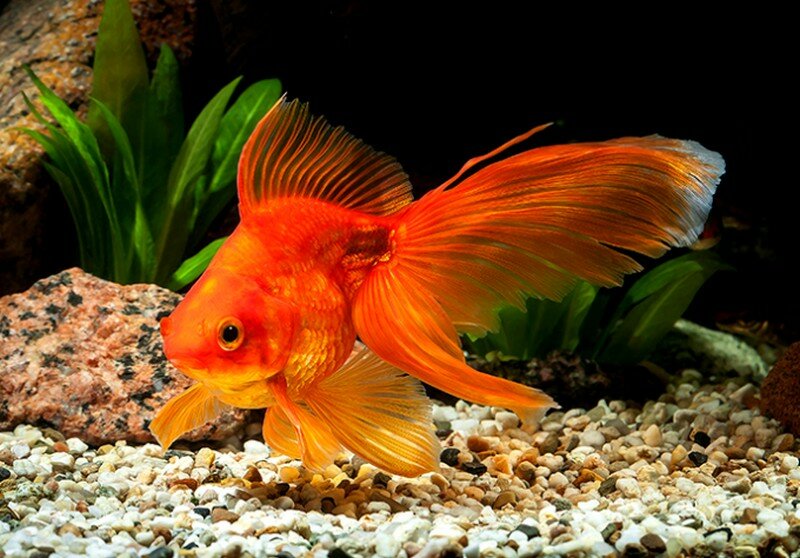 Цель:Учить детей лепить предметы овальной формы, прищипывать детали и украшать изделие с помощью стеки. Развивать внимание, мелкую моторику рук. Воспитывать бережное отношение к живой природе.Материал:Рисунок рыбки на белом картоне, пластилин, дощечки, салфетки.ЗагадкаПод водой всегда она,Молчалива и скромна.Можно дома содержать,Лишь водички капельку набрать.Голова, хвост, плавники,Ее знаешь точно ты.Отвечай же, делай выбор,Дети знают, что это. (рыба)1) Рассмотрение образца.- Назовите части тела рыбки? (голова, туловище, хвост, плавники)- Что умеют делать рыбки? (плавать, нырять, есть корм, прятаться.)2) Предложить детям вылепить рыбку.Из пластилина разных цветов отщипываем кусочки и скатываем маленькие шарики, выкладывая их на рисунок, так постепенно «закрашивая» рыбку: хвост рыбки оранжевого цвета, плавники – желтого, голова – оранжевого цвета, не забываем про глаз, туловище вылепливаем любым ярким цветом, например, фиолетовым.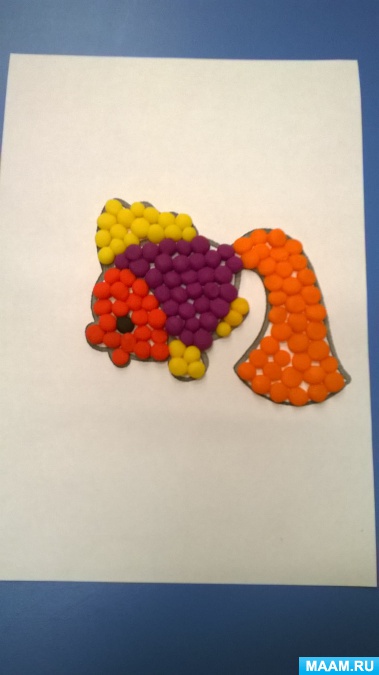 Пальчиковая гимнастика "Рыбка"Рыбка плавает в водице. Две ладошки вместе изображают плавательные движения.Рыбке весело играть. Хлопают в ладошиРыбка, рыбка, озорница, Ладони поочередно сжимаются в кулак.Мы хотим тебя поймать. Плавное движение каждой ладонью.Рыбка спинку изогнула, Хватательные движения “щепоткой”.Крошку хлебную взяла.Рыбка хвостиком вильнула, Плавные сходящиеся и расходящиеся движения обеими руками.Быстро-быстро уплыла.